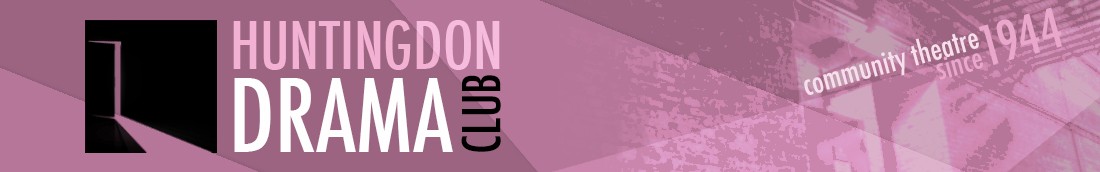 COMMITTEE MEETING MINUTESTuesday 21st May 2018York Close, GodmanchesterPresent: Jo Hussey (JH), Chair, Marion Stribling (MS), Michelle Gibson (MG), Sarah Cornforth (SC), Laura Harding (LH),) Dean Laccohee (DL), Graham Crouch (GC)Apologies:  Bronte Beckett (BB), Rae Goodwin (RG)1. Minutes of the Last Meeting (17th April)GC confirmed no payment had been received from Cromwell Museum for the advert in the Crucible programme.  It was agreed to no longer chase for payment and going forward our policy would be that no ads go in the programme until payment had been received. DL confirmed that he had discussed workshop ideas with RG and they had agreed it would be good to do workshops around a few themes, such as how to go about choosing a play, directing the play etc. Need to discuss further, MS to add to the agenda for the September meetingJH would write a First Aid policy in time for the next playVenue requirements to be discussed at next meeting due to RG’s absence.BB, LH and SC had all been given access to FacebookThe minutes were agreed as correct.2. Treasurer’s ReportGC reported that one sub payment had been received. Payments had been made for TOL bar expenses, facebook adverts and the donation to the church.  The current balance was £7859.  It was noted that currently only GC and MS had access to authorise online payments.  It was agreed to make any necessary changes after the next AGM.3. Autumn ProductionDL confirmed that auditions would take place on 16th July.  The production dates had not yet been confirmed as DL was still waiting confirmation from All Saints which he would chase this week.  The preferred dates were 14th-17th November.  SC had started work on the poster.4. Programme LayoutJH requested that everyone give some thought to the programme layout and style – should we have a “house” style or different for every programme?  Ideas would be discussed at the next meeting.  MS would bring a selection of past club programmes and JH would bring a selection of programmes from professional shows.5. Bridge Arts FestivalSC reported that there had been 2 brainstorming meetings to discuss ideas for the Festival, but it was difficult to make a decision without knowing the venue.  The group had discussed an idea of putting on a treasure hunt with one-to-one performances in the library.  RG/BB would be meeting the library this week to discuss their ideas.  The form had to be submitted by 30th June, there would be an update at the next meeting.6. InsuranceGC reported that he had received the insurance documents but they were still in James’s name.  GC would contact them with JH’s contact details.7. Social UpdateLH updated with the social events - The quiz/open mike night would take place on 26th May at St Mary’s Hall, BB would compare.  A group would be going to see SAtG on 29th June with drinks after.  There were plans for a BBQ in the park in July (date tbc).8. AOBIdeas were needed for next year, possibly plan to do 2 productions rather than 3?LH reminded the committee that the Drama Club was 75 next year and suggested we could host a ball to celebrate.Next Committee meetingIt was agreed to hold the next meeting on Monday 11th June at Tesco.Summary of Actions AgreedWhoWhatWhenCommentMSAdd workshop item to September meeting agendaSept meetingJHWrite a First Aid policy in time for the next playNovemberAllMS/JHGive some thought to programme style and layout. MS to bring past programmes, JH to bring professional programmes to next meetingNext meetingGCContact Noda to change insurance contact details.Next meeting